Medical DirectorPreventing Pathology reports from being sent to My Health Record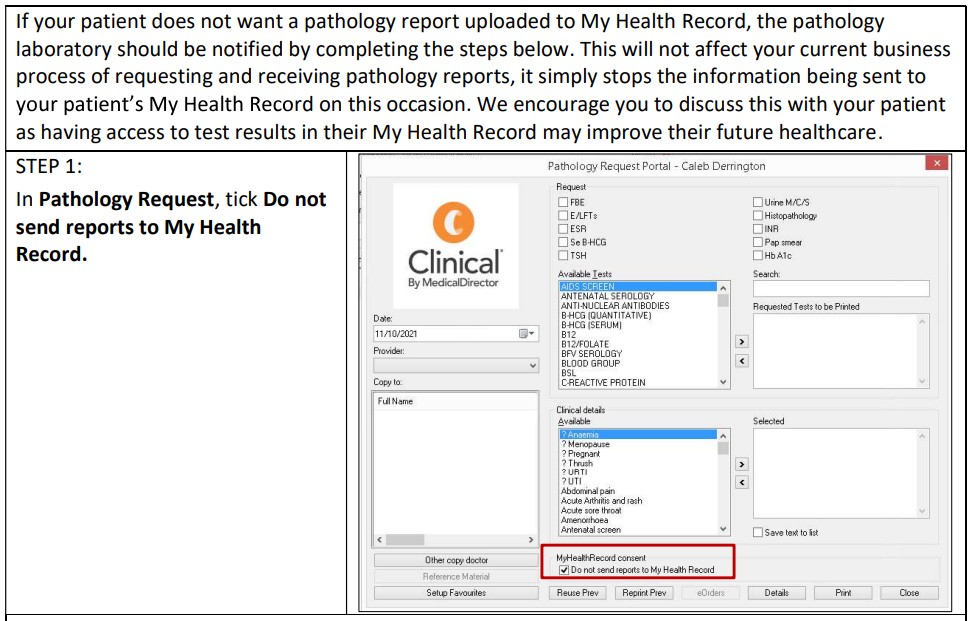 